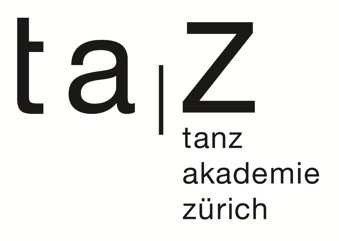 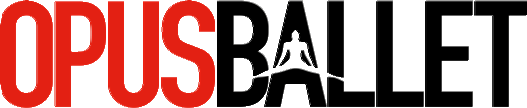 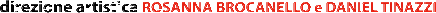 OPUSBALLET offre una grande opportunità per lo studio della Danza classica a Firenze. Due Workshop con il Maestro Oliver Matz Direttore generale del TANZ AKADEMIE ZÜRICH, uno dei più importanti  Centri di Formazione di danza in Europa e membro della Giuria del prestigioso “Prix de Lausanne”LEZIONI   Sabato 5 e Domenica 6 Ottobre 2019 		Sabato 14 e Domenica 15 Marzo 2020Oliver Matz – Direttore generale della Zurich Dance Academy, Zurich University of the Arts una delle più importanti realtà internazionali per la danza e membro della Giuria del prestigioso “Prix de Lausanne” Oliver Matz formatosi presso la State Ballet School di Berlino, si unì poi alla Ballet Company di Deutsche Staatsoper, dove divenne Primo Ballerino. E’ stato insignito di numerosi premi nazionali e internazionali come la Medaglia di Bronzo all’International Ballet Competition di Varna, il Primo Premio all’International Ballet Competition di Helsinki e la Medaglia d'Oro all’ International Ballet Competition di Jackson. Ha fatto apparizioni in tutto il mondo e ha lavorato con personalità internazionali come Vladimir Vassiljev, Rudolph Nurejev, Pierre Lacotte, Hans van Manen, William Forsythe, Roland Petit, Uwe Scholz, Ray Barra e Patrice Bart. 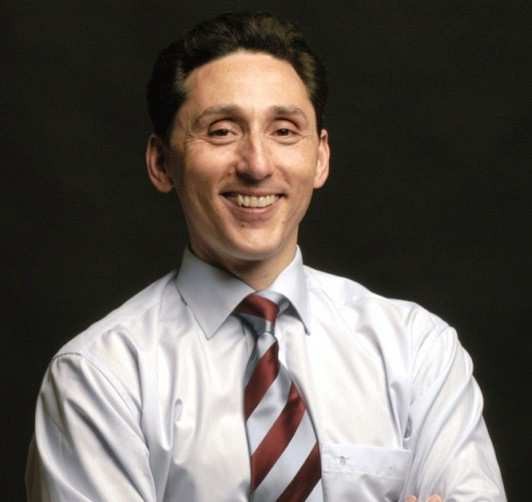 È membro onorario della German State Opera di Berlino ed è uno dei ballerini tedeschi più acclamati a livello internazionale. Molti dei suoi studenti sono impegnati in compagnie di fama mondiale e hanno vinto i premi nei più importanti concorsi internazionali di danza. Direttore generale del TANZ AKADEMIE ZÜRICH, uno dei più importanti  Centri di Formazione di danza in Europa dove insegna danza classica maschile, è stato anche membro della giuria in acclamati concorsi internazionali di danza tra cui:Youth America Grand Prix di New York, Japan Grand Prix di Tokyo, South African International Ballet Competition, Tanzolymp Berlin e il prestigioso Prix de Lausanne 2018. 	INFORMAZIONI: +39 055 2335138 – info@opusballet.it – ww.opusballet.it	C/o OPUS BALLET, Centro Internazionale di danza, via Ugo Foscolo, 6 – 50124, FIRENZESTAGE con OLIVER MATZ			MODULO D’ISCRIZIONE 	NOMECOGNOMEDATA E LUOGO DI NASCITAINDIRIZZOTELEFONO	CELLULAREE-MAILSCUOLA DI PROVENIENZAIscrizione STAGE OLIVER MATZ5 Ottobre:I Lezione ore 15:00 - 16:30 (intermedio) II Lezione ore 16:45 - 18:15 (avanzato)6 Ottobre:I Lezione ore 9:30 – 11:00 (intermedio) II Lezione ore 11:15 – 12:45 (avanzato)Costi: 1 lezione € 35,00 - 2 lezioni € 60,00 – 4 lezioni € 100,00IBAN PER BONIFICO IT64B0333202800000002210887 intestato a Centro Opus Ballet causale: Stage Oliver Matz con il nome dell’allieva/oFirma / Signed(il genitore per i minorenni / parent for the minors)PRIVACY - Sottoscrivendo il presente modulo autorizzo la raccolta e l’uso dei dati personali comuni e sensibili ai sensi dell’art. 13 del Decreto Legislativo 30 giugno 2003 n. 196.